قوانيين مقاييس النزعة المركزيةمقاييس النزعة المركزية  Measure Central Tendencyمقاييس النزعة المركزية  Measure Central Tendencyمقاييس النزعة المركزية  Measure Central Tendencyمقاييس النزعة المركزية  Measure Central Tendencyمقاييس النزعة المركزية  Measure Central Tendencyالمقياسمستوى القياسطريقة الحسابطريقة الحسابطريقة الحسابالمقياسمستوى القياسبيانات بدون تكراراتبيانات بتكراراتبيانات مبوبة في فئاتالمنوالModeاسميNominal/القيمة أو القيم الأكثر تكرارا في التوزيع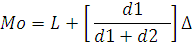 الوسيطMedianرتبيOrdinal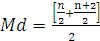 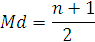 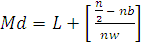 
 ∆المتوسطMeanفتريInterval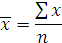 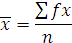 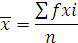 